MANUALBOOKINOVASI SILANCARKECAMATAN CISARUA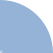 KERANGKA ACUAN KEGIATAN INOVASI SILANCAR KECAMATAN CISARUA TAHUN 2020Latar BelakangInovasi atau pembaharuan merupakan ide, barang, metode yang dirasakan atau diamati sebagai hal yang baru bagi seseorang atau kelompok masyarakat, baik berupa hasil intervensi (penemuan baru) atau discovery (baru ditemukan orang). Adanya tuntutan inovasi tersebut menjadikan Kecamatan Cisarua yang diharuskan untuk memiliki ide yang dapat digunakan dalam rangka memecahkan permasalahan di Kecamatan Cisarua dalam pelayanan terhadap masyarakat, dengan adanya kemajuan teknologi mendorong kecamatan untuk memberikan pelayanan yang terbaik terhadap masyarakat di Cisarua. Permasalahannya yaitu : 1. Jarak tempuh masyarakat dalam dengan tempat layanan; 2. Masih rendahnya kesadaran masyarakat tentang pentingnya dokumen kependudukan.Tujuanmempercepat terwujudnya kesejahteraan masyarakat melalui peningkatan pelayanan publik; pemberdayaan dan peran serta masyarakat; dan peningkatan daya saing daerah. Pemerintah daerah menjadi salah satu ujung tombak pelayanan publik yang wajib melakukan inovasi. Pelayanan publik yang inovatif akan meningkatkan pelayanan, pemberdayaan masyarakat, pertumbuhan ekonomi, dan daya saing yang semakin tinggi. Kemampuan daya saing daerah yang tinggi pada gilirannya akan meningkatkan kesejahteraan masyarakat.Kegiatan Pokok dan Rincian KegiatanKegiatan PokokMenyerahkan atau menyampaikan E-KTP yang sudah jadi secara langsung kepada warga masyarakat Cisarua, silancar adalah pelayanan antar warga yang memudahkan warga dalam pengambilan/penerimaan  E-KTP yang terhambat jarak tempuh yang cukup jauh ke kecamatan.Prosedur KerjaPemohon mengirim Pesan singkat melalui Whatsapp SILANCAR dari Warga/Pemohon kepada Operator.Petugas Menerima pesan dan melakukan pengecekan kesiapan berkasJika dokumen tersebut telah selesai maka dilakukan pencarian berkas dan berkas disampaikan ke Petugas Sicepat dan diinformasikan kepada Pemohon bahwa berkas telah selesai dan siap diantarkanjika dokumen belum selesai maka pihak register akan memberi informasi kepada operator untuk menyampaikan pesan kembali bahwa dokumen belum selesai terhadap pemohon.PETUGAS SICEPAT Menerima berkas dari Operator dan membawa tanda bukti untuk selanjutnya berkas diantar sesuai alamat pemohon dengan menggunakan KendaraanPemohon Menerima berkas yang telah diantar oleh Petugas Sicepat dan selanjutnya menandatangani bukti penerimaan berkas.SasaranMasyarakat wilayah Kecamatan Cisarua.IV.	Jadwal Tahapan Inovasi dan Pelaksanaan KegiatanTahapan Inovasi Pelaksanaan Inovasi V.   Evaluasi Pelaksanaan Kegiatan dan PelaporanEvaluasi pelaksanaan kegiatan dilakukan setelah pelaksanaan kegiatan. Laporan evaluasi kegiatan dibuat oleh Seksi Pelayanan dilaksanakan di Kecamatan, data dan informasi dari hasil pencatatan diolah dan dianalisa dan dilaporkan ke Dinas Kependudukan dan Pencatatan Sipil Kabupaten Bogor.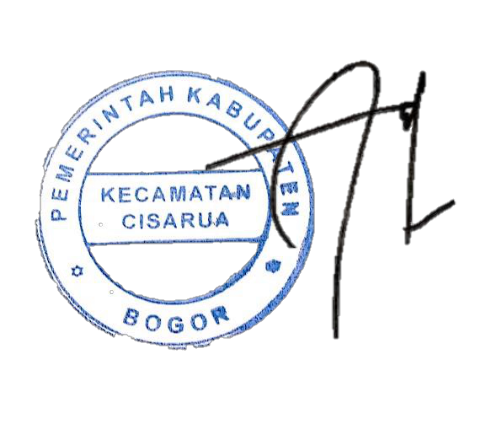 Cisarua,	Juni 2020CAMAT CISARUADENI HUMAEDI AS, S.IP.,MMNIP. 19650706 199403 1 007NoTahapan Waktu KegiatanKeterangan 1Latar Belakang4 Mei 2020Penjaringan di lapangan2Perumusan Ide10 Juni 2020Perumusan ide dan masukan dari para Kasi3Perencanaan 15 Juni 2020Menyusun tim pengelola inovasi4Implementasi Silancar15 Juli 2020Pelaksanaan minimal 2 kali dalam semingguNoKegiatanMingguMingguMingguMingguNoKegiatanIIIIIIIV1Silancarvv